L’Europe  s’engage  en  Bourgogne-  Franche-ComtéIci, l’Union européenne cofinance un projet pour : texteNOM DU PROJET : texte PORTEUR DE PROJET : texteMONTANT FEADER : texte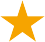 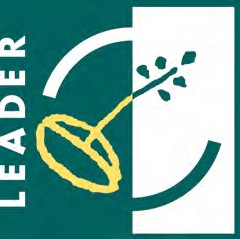 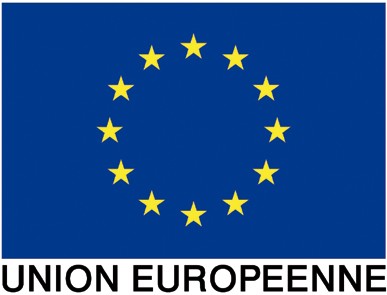 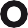 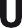 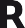 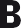 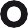 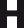 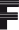 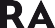 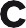 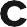 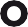 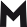 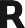 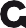 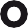 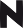 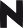 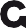 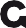 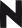 